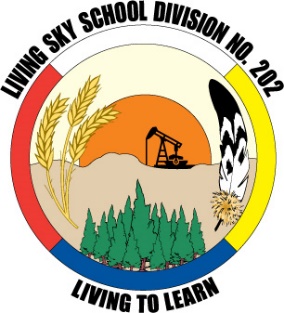 Guest Rider PermissionThese riders have been approved to ride bus number ________, route number ________according to Transportation Procedure 8.01 and in consultation with the Living Sky School Division Transportation Department. All passengers are expected to follow school bus rules.Bus Driver:Bus Driver:Date:Guest Passenger(s):Guest Passenger(s):Guest Passenger(s):1.2.3.4.5.Date of Guest Ride:Drop off Location:Phone number to contact in case of emergency:Parent/Guardian SignaturePrincipal/Designate Signature